                              AYUNTAMIENTO DE MESAS DE IBOR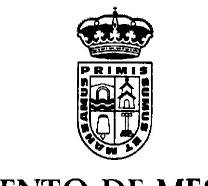                        (CÁCERES)Plaza España 110329 Mesas de Ibor (Cáceres)Telf: 927574809aytomesas@gmail.comNOTA INFORMATIVA TERRATENIENTESSe informa que el día 11 de agosto  habrá una reunión sobre la concentración parcelaria, para explicar la situación en que nos encontramos, y para que deis la mayor publicidad posible a este proceso, tan necesario y beneficioso para el pueblo, y sobre todo para nuestros hijos, ésta será en:LA NAVE MUNICIPAL NUEVA A LAS 21 H.Esperando máxima asistenciaRecibid un cordial saludoJosé Antonio Romero AparicioConcejal de Mesas de Ibor